POS 50% Policy 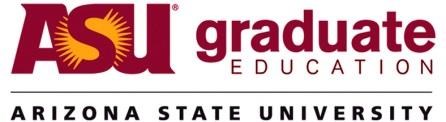 Policy:  In order to facilitate degree completion and shorten time to degree, graduate students with regular status must file their Plan of Study (POS) by the time they complete 50% of the credit hours required towards their degree program. The Plan of Study specifies the expected requirements that students must complete for their degree and can be completed and revised electronically. Student POS notices will be sent according to the following timetable: Fall semester: September 7 – send email to the students who meet the 50% POS threshold and have not submitted a POS and place a copy of the email into webXtender with a Document Type of “POS Notice” informing the students that they must submit their iPOS no later than October 30 or registration for the Spring semester will be blocked October 7 – send a reminder email to the students who did not comply with the September 7 email and place a copy of the reminder email into webXtender with a Document Type of “POS Notice” informing the students that this is a reminder that they must submit their iPOS no later than October 30 or registration for the Spring semester will be blocked October 31 – for students who do not comply with the October 7 email: Send third email to the students informing them that their registration for the Spring semester has been blocked until they submit their iPOS Place a copy of the third email in webXtender with a Document Type of “POS Notice” Place a negative service indicator on each student’s PeopleSoft record blocking registration Remove the service indicator when a POS is submitted Spring Semester January 25 – send email to the students who meet the 50% POS threshold and have not submitted a POS and place a copy of the email into webXtender with a Document Type of “POS Notice” informing the students that they must submit their iPOS no later than February 28 or registration for the Fall semester will be blocked February 15 – send a reminder email to the students who did not comply with the January 25 email and place a copy of the reminder email into webXtender with a Document Type of “POS Notice” informing the students that this is a reminder that they must submit their iPOS no later than February 28 or registration for the Fall semester will be blocked March 1 – students who do not comply with the October 7 email:  Send third email to the students informing them that their registration for the Fall semester has been blocked until they submit their iPOS Place a copy of the third email in webXtender with a Document Type of “POS Notice” Place a negative service indicator on each student’s PeopleSoft record blocking registration Remove the service indicator when a POS is submitted 